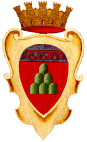 Comune di MontevarchiSELEZIONE PUBBLICA PER ESAMI PER LA COPERTURA DI N. 1 POSTO DI DIRIGENTE TECNICO.   Il Sottoscritto   	_____Nato a 	il  	Residente a  	Documento di identità 	n. 	Rilasciato da 	il   	Consapevole delle conseguenze penali previste in caso di dichiarazioni mendaci ai sensi degli artt.46 e 47 D.P.R. n. 445/2000;                                        DICHIARA SOTTO LA PROPRIA RESPONSABILITÀdi non essere sottoposto alla misura della quarantena o isolamento domiciliare fiduciario e/o al divieto di allontanamento dalla propria dimora/abitazione come misura di prevenzione della diffusione del contagio da Covid 19;di non presentare uno o più dei seguenti sintomi:Temperatura superiore a 37, 5 e brividiTosse di recente comparsaDifficoltà respiratoriaPerdita improvvisa dell’olfatto e diminuzione dell’olfatto, perdita del gusto o alterazione del gustoMal di golaLa presente autodichiarazione viene rilasciata quale misura di prevenzione correlata con l’emergenza pandemica del COVID-19. 	, lì  	                                                                                      Firma                                                                                        ________________